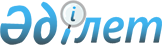 Мемлекеттік орман қоры аумағында жеке тұлғалардың өз қажеттілігіне ақысыз, рұқсат беру құжаттарынсыз жабайы жеміс, жаңғақ, саңырауқұлақ, дәрілік өсімдік шикізаттарын және орман ресурстарын жинау нормаларын бекіту туралыЖамбыл облыстық мәслихатының 2015 жылғы 25 маусымдағы № 38-12 шешімі. Жамбыл облысы Әділет департаментінде 2015 жылғы 29 шілдеде № 2708 болып тіркелді      РҚАО-ның ескертпесі.
Құжаттың мәтінінде түпнұсқаның пунктуациясы мен орфографиясы сақталған.

      "Қазақстан Республикасының Орман кодексі" Қазақстан Республикасының 2003 жылғы 8 шілдедегі Кодекстің 42 бабының 2, 3 тармақтарына және "Қазақстан Республикасындағы жергілікті мемлекеттік басқару және өзін-өзі басқару туралы" Қазақстан Республикасының 2001 жылғы 23 қаңтардағы Заңына сәйкес Жамбыл облыстық мәслихаты шешIм ҚАБЫЛДАДЫ:

      1.  Мемлекеттік орман қоры аумағында жеке тұлғалардың өз қажеттілігіне ақысыз, рұқсат беру құжаттарынсыз жабайы жеміс, жаңғақ, саңырауқұлақ, дәрілік өсімдік шикізаттарын және орман ресурстарын жинау нормалары қосымшаға сәйкес бекітілсін. 

      2.  "Облыстың мемлекеттік орман қоры учаскелерінде дәрілік өсімдік шикізаттарын, жабайы жемістерді және басқа да орман ресурстарын тегін пайдалану нормаларын бекіту туралы" Жамбыл облыстық мәслихатының 2005 жылғы 15 желтоқсандағы № 12-18 шешімінің (нормативтік құқықтық актілердің мемлекеттік тіркеу Тізілімінде 2006 жылдың 9 қаңтарында № 1634 болып тіркелген, "Ақ жол" газетінде 2006 жылдың 17 қаңтарында № 7 (15662) жарияланған) күші жойылды деп танылсын.

      3.  Осы шешімнің орындалуына бақылау жасау облыстық мәслихаттың қоғамдық құқықтық тәртіпті сақтау, экология және табиғатты пайдалануды дамыту мәселелері жөніндегі тұрақты комиссиясына жүктелсін.

      4.  Осы шешiм әдiлет органдарында мемлекеттiк тiркелген күннен бастап күшiне енедi және алғашқы ресми жарияланған күнінен кейiн күнтiзбелiк он күн өткен соң қолданысқа енгiзiледi.



      "Келісілді"

      Жамбыл облысы бойынша

      мемлекеттік кірістер

      департаментінің басшысы

      А. Тынысбеков

      "Келісілді"

      Жамбыл облыстық орман шаруашылығы 

      және жануарлар дүниесі аумақтық

      инспекциясының басшысы

      Қ. Кемелов

 Мемлекеттік орман қоры аумағында жеке тұлғалардың өз қажеттілігіне ақысыз, рұқсат беру құжаттарынсыз жабайы жеміс, жаңғақ, саңырауқұлақ, дәрілік өсімдік шикізаттарын және орман ресурстарын жинау нормалары
					© 2012. Қазақстан Республикасы Әділет министрлігінің «Қазақстан Республикасының Заңнама және құқықтық ақпарат институты» ШЖҚ РМК
				
      Облыстық мәслихаттың 

Облыстық мәслихаттың

      сессия төрағасы 

хатшысы

      С. Қалманбетов 

Б. Қарашолақов
Жамбыл облыстық маслихатының 2015 жылғы 25 маусымдағы
№ 38-12 шешіміне қосымша№

Атауы

1 адамға жинау нормасы, килограмм

1

Өз қажеттіліктеріне дайындау:

Қамыс

Ши

Сыпырғы жасау үшін жынғыл дайындау

Сыпырғы жасау үшін қарағаш дайындау

Сыпырғы жасау үшін жусан дайындау

5,0

1,0

2,0

3,0

2,0

2

Дәрілік шөптер және техникалық шикізат,

соның ішінде:

Шөптер, гүлдер, гүл шоқтары, гүл түйіндері,

тамырлар (ылғал күйінде)

бір түрінен 1,0 килограмм,

әр түрінен 3,0 килограмнан артық емес

3

Жабайы жидектер мен жемістерді дайындау:

Алмалар

Доланалар

Өріктер

Жиделер

Жаңғақтар 

Саңырауқұлақтар

Басқа да түрлі жидектер

(ылғал күйінде)

5,0

5,0

5,0

3,0

3,0

3,0

3,0

